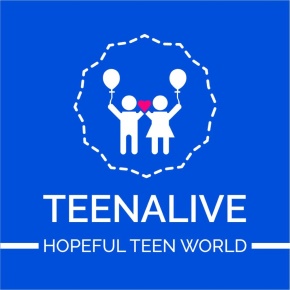 Job Title: Education Officer - Neighbourhood Learning Corners Reporting to: Consortium project manager and the partner programme managerHours: 40 hours/ weekPrincipal Location: Boyo Division, Njinikom sub-division (Kikfuni, Upper Mugheff, Kindo, Bobong, Wombong, Fuanantui, Muloin, Lower mugheff, Tuafundong, Baichi)Length of Contract: 6 months fixed term contract.About: TeenAlive Association is a non-profit organization dedicated to empowering marginalized and vulnerable children through educational support programs, child protection and provision of Gender-Based Violence in communities. We work closely with communities, local partners, donors and the government to provide access to quality education and promote child protection in Cameroon.Job Summary: As the Education Officer, you will play a key role in implementing and coordinating education programs aimed at improving access to quality education for marginalized children in the target locations of this project. You will work closely with schools, communities, and local partners to identify needs, develop interventions, and monitor progress towards educational goals. This role involves working closely with the project coordinator and the technical team based in Street Child, the target schools, communities, and local partners to ensure the effective delivery of this interventions.Key Responsibilities:Program Implementation: Lead the planning, implementation, and monitoring of education programs in line with organizational objectives and donor requirements.School Support: Provide support to schools in areas such as teacher training, curriculum development, and infrastructure improvement to enhance the quality of education.Community Engagement: Engage with community leaders, parents, and caregivers to raise awareness about the importance of education and encourage their involvement in children's learning.Capacity Building: Conduct training sessions and workshops for teachers, education authorities, and community members to build their capacity in areas such as inclusive education, child protection, and psychosocial support.Monitoring and Evaluation: Develop and implement monitoring and evaluation frameworks to assess the impact of education programs and identify areas for improvement.Reporting: Prepare regular reports on program activities, progress, and challenges for internal and external stakeholders, including donors and government partners.Coordination: Collaborate with other team members, partner organizations, and government agencies to ensure the effective coordination and integration of education interventions.Child Protection: Ensure that education programs promote child protection principles and contribute to creating safe and supportive learning environments for children.Qualifications and Experience:Bachelor's degree in Education, Social Sciences, or related field. Master's degree preferred.At least 3 years of experience working in education programs, preferably in a non-profit or humanitarian organization.Strong understanding of education policies, principles, and practices, particularly in the context of Cameroon.Experience in project management, including planning, budgeting, and reporting.Excellent communication, interpersonal, and facilitation skills.Fluency in English and French (written and spoken).Ability to work independently and as part of a team in a dynamic and fast-paced environment.Commitment to child rights, protection, and social inclusion.Application Process:To apply for this position, please submit a cover letter and CV to teenalive_2018@yahoo.com. The deadline for applications is 31.03.2024. Only shortlisted candidates will be contacted for an interview.TeenAlive Association is an equal opportunity employer and encourages applications from qualified individuals, including those with disabilities and from diverse backgrounds. We are committed to creating an inclusive and supportive work environment for all staff.